CENTRO SERVIZI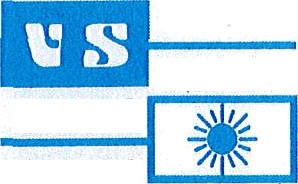 ALLA PERSONA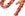 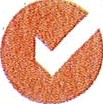 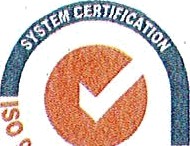 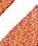 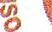 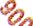 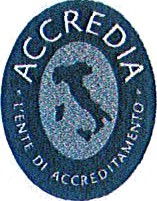 Sede.' Via A. / \oro, ] 25370.13 CAPRINO VERONESE (VR) Tel. 045.6230288 - Fax 045.7241t9E mail: info@villaspada.vr.itCodice Fiscale 81.00068.0.23.1ASSISTENZA ANZIANI	Partita IVA 0157368.023.6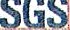 BANDO DI CONCORSO PUBBLICOBANDO DI CONCORSO PUBBLICO PER SOLI ESAMI PER L’ASSUNZI ONE DI N. 03 INFERMIERI A TEMPO PIENO ED INDETERMINATO AREA DEI FUNZIONARI E DEL L’E LE VATA QUAL IFICAZIONE — PROFILO PROFESSIONALE “INFERMIERE”C.C.N.L. 16/11/2022 FUNZIONI LOCALI, DI CUI UNO RISERVATO AL PERSONALE DELLE FORZE ARMATE.SCADENZA PRESEN4 AZIONE DOMAN DE: 15 LUGL IO 2024 ORE 23.59 con caricamentodella domanda sul sito lNPA (https://www.inpa.gov.it.). IL TERMINE È PERENTORIO.In esecuzione della Determinazione N. 102 del 05/06/2024, è indetto concorso per soli esami per l’assunzione di N. 03 INFERMIERI a tempo pieno e indeterminato, Area dei Funzionari e de11’Elevata E.Q.C.C.N.L. del 16/11/2022 Funzioni 1.ocali di cui uno riservato al personale delle forze armate.A detto posto è attribuito il trattamento economico previsto - per l'area dei Fiinzionai i e de1l'e1evata qualificazione- dal vigente C.C.N.L. del Comparto “Funzioni Locali”, salvo sticcessii e modifiche contrattuali.Verranno, inoltre, corrisposte la l3^ inensilit‹a c ulteriori indennità se dovute. Tutti gli emolumenti sono soggetti alle ritenute di legge.Per essere ammessi a1 concorso gli aspiranti devono essere in possesso dei seguenti requisiti:Cittadinanza italiana. Tale requisito non è i ichiesto per i soggetti appartenenti alla Unione Europea, fatte salve le eccezioni di uni al D.P.C.M. 7 febbraio 1994 ri°174. Sono equiparati ai cittadini italiani gli italiani non appartenenti alla Repubblica.lnoltre i cittadini degli stati membri dell’Unione europea e i loro familiari non aventi la cittadinanza di tino stato membro che siano titolat i ciel diritto di soggiorno o del diritto di soggiorno permanente possono accedere ai posti di lavoro presso le amministrazioni pubbliche clie non implicano esercizio diretto o indiretto di pubblici poteri, ovvero non attengono alla tutela dell’interesse nazionale (art. 3.8 del D. Lgs. ri° 165/2001).Sono ainiiaessi inoltre i cittadini di paesi terzi che siano titolari del permesso di soggiorno U E per soggiornanti di lungo periodo o che siano titolari dello status di ritìigiato ovvero dello status di protezione sussidiaria (art. 38, comma 3-bis del D.lgs. ri° 1ù5/2001).Godimento dei diritti politici e civili.Non aver subito condanne per tino dei reati contemplati dal Titolo Il del Codice Penale (Delitti contro la Pubblica Ainininistraxione), salvo 1’avvenuta riabilitazione.Non essere esclusi dal1'e1ettorato politico attivo.Non essere stati Restituiti o dispensati dall’ impiego presso una pubblica aiiiininistrazione per pet sistente instificiente rendimento, ovvero essere stati dichiarati decaduti da un impiego statale. ai sensi dell'art. 127, primo comma, lettei‘a d) del testo unico delle disposizioni concei‘nenti lo statuto degli impiegati civili dello Stato, approvato con decreto del Presidente della Repubblica 10 8ennaio 1957. n° 3.1essere in possesso Titolo di studio: Laurea	delle	Professioni	Sdniiarie	in	Scienze infermieristiche (L/SNT01) o titolo equipollente ai sensi della normativa vigente;Iscrizione all'albo professionale (OPI);I requisiti di ciii sopra devono essere posseduti alla data di scadenza del termine stabilito per la presentazione della domanda di ammissione a1 concorso.Resta ferma la facoltà dell’Ente di disporre, in qualsiasi momento, anche successivamente all'espletamento delle prove selettive, l'esclusione dal concorso per difetto dei prescritti requisiti ovvero per la mancata o incompleta presentazione della documentazione prevista.La domanda di ammissione alla selezione deve essere presentata, a pena di esclusione, mediante iscrizione online, utilizzando l'apposita procerJiira, accessibile tramite SPID, CIE e CNS, collegandosi a1 link https://www.inpa.gov.it.Non saranno ammesse domande presentate con modalità diverse dall’isci'izione online sulla piattaforma IN PA.Le domande dovranno essere presentate entro il termine del 15 LUGLIO 2024 ORE 23.59 indicato nel bando e sul Portale Unico del Reclutamento (https://www.inpa.gov.it0, data che sarà pertanto pei entoria per il caricamento sul Portale stesso.Qualora venga accertato dall'Ente nn malfunzionamento, parziale o totale della piattaforma digitale, che impedisca l'utilizzazione della stessa per la presentazione della doni‹inda di pai'tecipazione o dei relativi allegati, la scadenza citata è prorogata per il tempo di durata del malfunzionamento. A tale riguardo l'Ente provvederà a dame comunicazione sul propr lo sito istituzionale e sul Portale itnico del reclutamento.Nel caso in cui la scadenza coincida con nn giorno festivo, il termine s’intende prorogato al primo gioi‘no successivo non festivo.Istruzioni per la compilazione dell’istanzaIl Candidato dovrà:ì. Autenticarsi al sito inPA attiaverso uno dei seguenti strumenti di identificazione: Sistema pubblico di identità digitale (SPI D), Carta di Identità Elettronica (CIE), Carta Nazionale dei Sei'vizi (CNS), eIDAS.La registrazione a1 Portale comporta il consenso al trattamento dei dati personali nel rispetto della disciplina del regolamento (UE) n. 2016/ó79 del Parlamento europeo e del Consiglio, del 27 aprile 2016, e del decreto legislativo 30 giugno 2003, n. 196.2. Compilare il proprio curriculum vitae in modo dettagliato perché tale curriculum farà parte integrante e sostanziale della domanda di pat'tecipazione compresi gli eventuali titoli di preferenza o le precedenti espei ienze di lavoro presso pi ivati o Pubblica Amministrazione.		Ricei-car-e e selezionare la pi-ocedui-a alla quale vuole iscriversi nell'apposita sezione “Concorsi".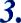 	Ultimare la compilazione delle sezioni mancanti nella domanda di candidatura, seguendo la procedina proposta dal Poi‘tale e allegare in un unico file: la ricevuta del pagamento della tassa di concorso, nn curriculum ›'ite completo, aggiornato datato e firiaaato, una copia del titolo di studio richiesto dal bando.Si consiglia di verificare tutti i dati inseriti.Nella doiiianda, tra le altre informazioni, i candidati dovranno dichiarare, ai sensi degli artt. 46 e 47 del DPR 445/2000, dl essere in possesso dei requisiti previsti dal presente bando. La domanda potrà essere compilata anche in più momenti: i dati resteranno salvati nella propria area personale, nella sezione “le mie candidature”.	Inviare l'istanza di partecipazione mediante il bottone “Conferma e Invia” nella sezione “Verifica e invio” entro la “data chiusura invio candidature” indicata per il concoi so selezionato. La domanda sarà valida e regolarmente presentata solo se si tendina la procedina completando l'invio.La domanda non dovrà essere sottoscritta, in quanto l'inoltro della stessa avverrà tramite l'applicativo di autenticazione mediante identità digitale.Scaricare il riepilogo della domanda presentata, al quale sarà attribuito un codice ID associato in maniera univoca alla singola candidatitt'a. Tale codice ID sarà utilizzato dall'Ente in tutte le comunicazioni e pubblicazioni fìiture per la presente procedura.Ai fini della partecipazione al concorso, in caso di più invii, si terrà conto unicamente della domanda inviata pi'oficiiamente per ultima, purché nei tet mini previsti dal presente bando.Nel caso di dubbi in merito alla compilazione consultare la sezione FAQ del portale I N P A disponibile al seguente link: https://www.inpa.gov.it/fa0-domande-e-risposte e la seguente mail per i ichiesta di informazioni inpa@funzionepubblica.it.L’Ente non assume responsabilità in merito all'eventuale rallentamento della piattaforma e/o a eventuali problemi comunque imputabili a fatto di terzi, a caso fortuito o forza maggiore che possano determinare l'impossibilità per il candidato di inoltraie l'istanza di partecipazione al concorso nei termini previsti; si consiglia, pertanto, ai candidati di presentare la domanda in anticipo rispetto al termine ultimo.Per chiarimenti relativi al presente bando è possibile telefonare agli uffici amministrativi dell’Ente al numero 045/6230288-9 dal lunedì al venerdì dalle 10.00 alle 12.00.L'Amininistrazione non assume alcuna responsabilità per la dispersione di comunicazioni dipendenti da inesatte indicazioni del recapito da parte del candidato, né per eventuali disguidi telematici derivanti dal malfunzionamento della piattaforma inPA e/o comunque imputabili a fatto di terzi, a caso fortuito o forza maggiore.Nella domanda di ammissione,	i concoiienti dovranno dichiarare sotto la loro personale responsabilità:il nome e il cognome;la data e il luogo di nascita;la residenza;il possesso ciel la cittadinanza italiana o equiparata;il comune di iscrizione nelle liste elettorali ovvero i motivi della non iscrizione o della cancellazione dalle liste medesime;D le eventuali condarlne riportate, precisando se vi sono procedimenti penali in corso; la dichiarazione negativa c necessaria anche in caso di assenza di condanne e di procedimenti penali in cOi sO;di non essere stati destituiti o dispensati dall’impiego presso una Pubblica Amministrazione;li) essere in possesso Titolo di studio: LaiHea	delle	Professioni	Sanitai ie	in	Scienze infermieristiche (L/SNT0I) o titolo equipollente ai sensi della normativa vigente;di essere iscritto all’albo pi'otessionale (OPI);di accettare senza riserve le condizioni del presente bando e le norme i‘egolanaentari \ igenti nell’Ente, nonché quelle successive che 1’Ente medesimo intenda adottare.3Per la partecipazione al concorso iI candidato inserito nell’elenco degli idonei deve essere in possesso di una casella di posta elettronica ordinaria personale attlva e funzionante o di una casella di posta elettronica certificata (PEC). Entrambe le caselle dovranno rimanere attive ai fini di ogni eventuale comunicazione anche relativa all'assunzione, per due anni dalla data di adozione dell’atto di approvazione dell'elenco. L’Amministrazione procedente non si assume alcuna responsabilità per il caso di irreperibilità del destinatario e per dispei‘sione di comunicazioni dipendenti da inesatta indicazione del recapito da parte del candidato.Dovrà inoltre essere indicato un recapito telefonico.Alla doiiianda, nell’apposita sessione del sito IN. PA il concorrente dovrà allegare in nn unico file:	Ricevuta comprovante il versamento di € 10,00 (Euro Dieci/00) da effettuarsi tramite PAGOPA	collegandosi	a1	link https://mvpav.regione.veneto.it/mypay4/cittadino/ente/IAAVS specificando nella causale “Concorso infermiere - Nome e Cognome” del candidato;Dettagliato currictihlm formativo e professionale, datato e sottoscritto. Il contenuto del curriculum viene dichiarato conforme a verità, ai sensi degli artt. 46 e 47 del D.P.R. 445/2000.Copia del titolo di studio richiesto.Secondo quanto previsto dalla Circolare della Presidenza del Consiglio dei Ministri Dipartimento della Funzione Pubblica — n. ó del 24.07.1999, i candidati portatori di handicap dovranno corredare la domanda di partecipazione al concorso da una certificazione rilasciata da apposita struttura sanitaria, che indichi gli eventuali sussidi necessari all'espletamento delle prove e i tempi aggiuntivi necessari, al fine di consentire all’ Ente di predisporre per tempo i mezzi e gli strumenti atti a garantire regolare partecipazione ella procedura.Ai sensi dell'art. 3, comma 4-bis, del decreto-legge 9 giugno 2021, n. 80, sono assicurate adeguate misure per consentire a tutti i soggetti con DSA:di sostituire la prova scritta con un colloquio orale;di utilizzare strumenti compensativi per le difficoltà di lettura, di scrittura e di calcolo;di usufruire di un prolungamento del tempo stabilito per lo svolgimento della prova scritta.Il candidato dovrà richiedere, in funzione della propi' a necessità documentata ed esplicitata con apposita clichiarazione resa dalla commissione medico-legale de11’AS L di riferimento o da equivalente struttura pubblica, di quale misura dispensativa, strumento compensativo e/o tempi aggiuntivi necessità. La documentazione dovrà essere allegata alla domanda, ovvero, inviata all’indirizzo PEC: villaspada@pec.it entro il termine di presentazione delle candidature.L’adozione delle suddette misure sarà determinata al insindacabile giudizio della Commissione giudicatrice sulla scorta della documentazione esibita e, comunque, nell’ambito delle modalità individuate dal citato decreto.L'Anrninistrazione prox'i ederà ad effettuare controlli idonei a verificare la veridicità delle dichiarazioni contenute nella domanda di ammissione, ai sensi dell’art. 71 del D.P.R. 445/2000, ai fini dell'accertamento dei requisiti richiesti. Il dichiaiante decadrà dai benefici conseguenti alla dichiarazione risultata non veritiera, fei ine restando le responsabilità penaliPer le candidate che siano in stato di gravidanza o allattamento, (da certificare con opportuna documentazione da notificata alla Atnicinistiazione, all'indirizzo PEC: villaspadafi,oec.it, ad integrazione della suddetta domalida, corredata da adeguata documentazione attestante lo stato di gi ai idanza o allattamento), e prevista la possibilità, nel caso di impossibilità di rispettare il calendario delle prove previsto nella presente procedura concorsuale, la possibilita dello svolgimento di prove asincrone le cui dinamiche e tempistiche veri anno stabilite dalla coiiimissione esaminatrice in tiinzione della documentazione presentata dalla candidato. In aggiunta, pei agevolare le candidate in stato di allattamento, verrà reso disponibile locale idoneo, limitrofo alla sede concoi‘siiale.L’adozione delle misure di cui sopra sarà adottata ad insindacabile giudizio dalla Commissione giudicatrice sulla scorta della documentazione presentata.I documenti che il concorrente voglia produn‘e per dimostrare eventuali titoli di precedenza o di preferenza;Trattandosi di concorso per esami, non si darà luogo ad alcuna valutazione di eventuali titoli di studio, di servizio o vari presentati dal concorrente.Il Centro Servizi procederà ad effettuare un controllo a campione sulle dichiarazioni atitocertificate dei partecipanti. Nel caso di dichiarazioni mendaci, si procederà alla esclusione del conconente, alla trasmissione degli atti all’Autoi ità Giudiziaria ex art.76 D.P.R. n° 445/2000.PROGRAMMA PROVE D’ESAMELe prove d’esame tenderanno a verificare sia le conoscenze/competenze tecniche che le capacità/competenze personali, ivi comprese la capacità di ragionamento e di soluzione di problemi, le competenze comportamentali e i comportamenti organizzativi dei candidati, con riferimento alle attività che i medesimi saranno chiamati a svolgere, tenuto conto del contenuto professionale del posto messo a concorsoLe prove tenderanno, pertanto, a verificat‘e non solo la mera conoscenza teorica delle materie d’esame, ma anche la capacità del candidato di applicare la conoscenza alle specifiche situazioni, di effettuare collegamenti tra le diverse materie, di contestualizzare e di utilizzare le conoscenze per la soluzione di problemi, in relazione al livello di inquadramento.Gli esami consisteranno nello svolgimento di una prova scritta ed una orale, ai sensi dell'art. 35 quater del D.1gs. 30/03/2021 n. 165, introdotto dall'art. 3 comma 1, del D.L. 30/04/2022 n. 36 convertito con modificazioni dalla L. 29/06/2022 n. 79.Le prove d'esame accerteranno la preparazione del candidato sia sotto il profilo teorico che sotto quello operativo, in relazione alla tenzione di Infermiere.Gli esami consisteranno in:4	una prova scritta4	una pi‘ova orale a carattere teorico-pratico alla quale si accederà previo superamento della prova scritta;PROVA SCRITTA:Verterà sulla descrizione di tecniche operative inerenti alle mansioni di “Infermiere” e sulle materie d'esame sotto riportate.La prova scritta potrà essere costituita sia da domande aperte sia da test a risposta multipla con un minimo di tre alternative già predisposte, a discrezione della Commissione.I risultati della prova scritta saranno esposti a1l’A1bo de1l’Ente prima dell'effettuazione della prova teorico pratica.La prova scritta si intende superata con una votazione di almeno 21/30 o equivalente. MATERIE D’ESAME:NOZIONI DI C IL TURA GENERALE4 DISCIPLINE OCSE TTO DI INSEGNA MENTO NELLA SCUOLA PER PROFESSIOivI SANITARIE IN SCIENZE INFER4IIERISTICHE COL' PA RTIC'OLARE RIGUARDO ALLA GERIA TRIA £ FISIO — PATOLOGIA DELL’ANZIAL'G;5ELE4IEN TI DI PA DOL REGIA RIF.DICA E CHIRURGICATECNICHE 1NFER4IIERISTICME CON PARTICOLARE RIFERI VIEN TO ALL’ASSISTENZA GERIA TRICA4		NOZIONI DI LEGIS£A ZIONE NAZIONALE E REGI6JL'ALF. SULLE IPAD E IN VIA TERIA DI ASSIS TENZA AGLI ANZIANI ACCOL TI IN STRUTT IRA,4	!vtJZIGNI SUL RAPPOR TO DI PUDDLICO I YIPIEGO E DIRITTI E DOVERI DEt PUDDLIC O DIPENDEL'TE,4	DISPOSIZIONI Ily VIATERIA DI PRIVACY,4	NtlZIONI SULLA SALUTE E SIC GREZZA SUI L U(7Gf7/ DI LAVETRO (D.1g.s. 9 ayrilc• 2008, n. 81 e succ. mod. ed NOZIONI DI INFORi¥IA TICA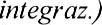 PROVA ORALE A CARATTERE TEORICO-PRATICO:4 Materie della prova scritta pitt eventuale esecuzione di tecniche specifiche inerenti alle mansioni di ‘INFERMIERE”;4 NOZIONI DI LINGUA INGLESELa piova potr‹a consistere anche nell’esecuzione o descrizione di tecniche operative inerenti alle mansioni dell’infermiere con l'ausilio di materiale specifico.La prova orale si intende superata con una votazione di almeno 21/30 o equivalente.ULTERIORI ACCERTAMENTI:Durante lo svolgimento della prova orale, a sensi dell’art. 37 del D. Lgs. 165/2001 “Acccrtciinento ‹lelle conos ccnze informciliche e ‹li lingae slrclniere nei concoi'si pubblici ”, si provveder‹a all'accertamento di una conoscenza base dell’uso delle apparecchiature e delle applicazioni informatiche più diffuse e della lingua INGLESE.Le prove d'esame si svolgeranno presso la sede dell’ISTITUTO ASSIT ENZA ANZIANIVILLA SPADA” di Caprino Veronese Via Aldo Moro 125, nei seguenti giorni:GIOVEDI’ 25 LUGLIO 2024 ALLE ORE 9:30	 - PROVA SCRITTA VENERDI’ 26 LUG LIO 2024 con inizio ALLE ORE 9:30	- PROVA ORALEL’elenco degli ammessi, dei non ammessi, le date, l'ora e il luogo delle prove d’esame, verranno pubblicati sul portale INPA e sul sito internet de11’Ente www.villaspada.vr.it .La pubblicazione sul Portale INPA funger‹a da notifica a tutti gli effetti di legge.È facoltà de11’Ente ammettere alle proxe con riserva i candidati che sono stati invitati a i‘egolarizzare la domanda.L'Aniininistrazione della Casa di Itiposo si riserva la facoltà di pi‘ocedere all'ammissione alle prove con riserva di accertamento dei requisiti al momento dell'approvazione della graduatoria di merito.Resta feNna la facoltà per l'Ainministrazione di disporre in qualsiasi momento, anche siiccessivaiiiente, all’espletamento delle prove d’esame l'esclusione dal concorso per difetto dei requisiti ovvero per la mancata o incompleta presentazione della domanda prevista.L’elenco degli ammessi a lle prove il'esame sn rù pubblicato esclusivamente sul portale In PA e sul sito dell’Ente.I candidati convocati per sostenere le pro 'e sono tenuti a pi escntarsi infiniti di idoneo documento di riconoscimento (a pena di esclusione).PUNTTGCrIOLe votazioni saranno espresse in trentesimi.La votazione complessiva, pari a 60/60, sarà così assegnata:30/60 per la votazione conseguita nella prova scritta;30/60 per la votazione conseguita nella prova orale.Ciascuna prova si intenderà superata solo se il candidato consegue una votazione di almeno 21/30.PREFERENZA A PAR1TA’ DI MERITOLe categoi‘ie di cittadini che nei pubblici concorsi hanno preferenza a parità di merito e a parità di titoli in ordine di preferenza sono:gli insigniti di medaglia al valore mi1itai‘e e a1 valore civile, qualora cessati dal servizio;i mutilati ed invalidi per servizio nel settore pubblico e privato;gli orfani dei caduti e i figli dei mutilati, degli invalidi e degli inabili permanenti al lavoro per ragioni di servizio nel settore pubblico o privato, ivi inclusi i figli degli esercenti le professioni sanitarie, degli esercenti la professione di assistente sociale e degli operatori socio sanitari decaduti in seguito all’infezione da SarsCov-2 contratta ne11'esercizio della propria attività;coloro che abbiano prestato lodevole servizio a qualunque titolo, per non meno di un anno, nell'amministrazione che ha indetto il concorso, laddove non fruiscano di altro titolo di preferenza in regione de1 servizio prestato;maggior numero di figli a carico;gli invalidi e i mutilati civili che non rientrano nel la fattispecie di cui alla lettera b);militari volontari delle Forze armate congedati senza demerito al termine della ferma o rafferma;gli atleti che hanno intrattenuto rapporti di lavoro sportivo con gruppi sportivi militari e dei corpi civili dello Stato;avere svolto, con esito positivo, l'ulteriore periodo di perfezionamento presso l'ufficio per il processo ai sensi dell'art. 50, comma 1-quater, del D.L. 24/06/2014, n. 90 convertito con L. n. 114 del 11/08/2014;aver completato, con esito positivo, il tirocinio formativo presso gli uffici giudiziari ai sensi dell'articolo 37, comma 11, del decreto-legge 6 luglio 2011, n. 98, convertito, con modificazioni, dalla legge 15 luglio 2011, n. 111, pur non facendo parte dell'ufficio per il processo, ai sensi dell'articolo 50, comma l-qiiinques, del decreto-legge 24 giugno 2014, n. 90, convertito, con modificazioni, dalla legge l l agosto 2014, n. 114;avere svolto, con esito positivo, lo stage presso gli uffici giudiziari ai sensi dell'articolo 73, comma 14, del decreto-legge 21 giugno 2013, n. 69, convertito, con modificazioni, dalla legge 9agosto 2013, n. 98;essere titolare o avere svolto incarichi di collaborazione conferiti da ANPAL Servizi S.p.A., in attuazione di quanto disposto dall'articolo 12, comma 3, del decreto-legge 28 gennaio 2019, n. 4,convertito, con modificazioni, dalla legge 28 marzo 2019, n. 26;appartenenza al genere meno rappresentato nell'amministrazione che bandisce la procedura in relazione alla qualifica per la quale il candidato concorre, secondo quanto previsto da1l'articolominore età anagrafica;In caso di due o più concorrenti collocati ex aequo si terr'a conto, ai fini della posizione definitiva di ciascuno, delle pi‘eferenze di legge di cui all’ art. 5 D.P.R. n. 487/94 così come modificato dal D.P.R.n. 693/1996 ed art.2, comma 9, della Legge n. 191/98.I candidati che intendano far valere i titoli di preferenza previsti dalle norme vigenti, in caso di parità di merito, ai fini della loro collocazione in graduatoria, dovranno autocertificare i suddetti7titoli nella domanda di ammissione. Non saraiuio ammesse integrazioni dopo la data di scadenza del bando.Saranno presi in considerazione esclusivamente i titoli di preferenza posseduti alla data di scadenza del termine per la presentazione delle domande e dichiarati nelle stesse.L'Ente si riserva di utilizzare la graduatoria anche per l’eventuale costituzione di rapporti di lavoro a tempo determinato, a tempo pieno o parziale.L’instaurazione del	rapporto	di	lavoro	a	tempo	determinato	non	preclude	alcun diritto sull'eventiiale assunzione a tempo indeterminato.La graduatoria, formulata come sopra indicato - potrà essere, previo consenso di questo Ente, utilizzata da parte di altre pubbliche amministrazioni, ai sensi dell'art. 3 comma 61 della L. 350/2003.L’assunzione degli idonei è sottoposta alla condizione sospensiva della verifica di tutte le dichiarazioni presentate a corredo della domanda ai sensi del D.P.R. n. 445/2000, comprese quelle contenute nella medesima domanda di ammissione.I candidati che non si presenteranno a sostenere la prova nel giorno, nell'ora e nella sede stabilita, saranno dichiarati esclusi dal concorso, qualunque sia la causa dell'assenza, anche se non dipendente dalla volontà dei singoli concorrenti.GRADUATORIA DEL CONCORSO e NOMINA DEI VINCITORILa graduatoria di merito dei candidati è unica e formata in ordine decrescente sulla base del punteggio finale ottenuto dai candidati sommando i punteggi delle prove d’esame, con l’osservanza, della riserva ai sensi di quanto disposto dagli artt. n. 1014 co. 4 e n. 678 co. 9 del D.lgs. n. 66/2010, e successive modificazioni ed integrazioni (FORZE ARMATE) e a parità di punteggio, dellepreferenze elencate nel precedente punt—o	PREFERENZA A PARITA’ DI MERITO.La graduatoria rimarrà efficace per il periodo stabilito dalla legge, decorrente dalla data di pubblicazione della determina di approvazione della stessa. Dalla stessa data di pubblicazione sul sito internet de11’IPAB ivww.villaspada.vr.it o dalla notifica individuale se precedente, decorre il termine per eventuali impugnative.Formata la graduatoria e nominati i vincitori, l'Amministrazione inviterà i medesimi a presentare, a pena di decadenza ed entro il termine perentorio fissato nella relativa partecipazione di nomina, la documentazione di rito che sarà indicata.Il concorrente nominato che non assuma servizio entro il termine stabilito, sarà senz'altro dichiarato rinunciatario e 1’Amministrazione si riserva di procedere alla nomina seguendo l'ordine della graduatoria finale dei concorrenti, come approvata.La graduatoria di merito come sopra formulata potrà essere utilizzata per il conferimento di ulteriori incarichi sia a tempo indeterminato, sia determinato, sia a tempo parziale secondo le so»raggiunte necessità dell'ente entro i termini di validità della stessa.L'incarico sai‘à assegnato seguendo l'ordine della graduatoria di merito, che verrà stilata dalla Commissione Esaininatrice.I concorrenti risultati vincitori dovranno assumere servizio, sotto pena di decadenza, entro i termini che saranno stabiliti dal1’Ente e saranno invitati ad autocertificare i contenuti dei seguenti documenti:estratto per riassunto dell’atto di nascita;certificato di godimento dei diritti politici;certificato genei'ale del Casellario Giudiziale;stato di famiglia.Dovranno inoltre pi oduri e fotocopia del codice fiscale.Prima di procedere all’assunzione, 1’Amministrazione dovrà sottoporre a visita di controllo, a mezzo del proprio medico competente, il vincitore del concorso allo scopo di accertare se l'asstiinendo abbia 1’idoneità psico-fisica necessaria ed adeguata a poter esercitare le funzioni da assegnare, anche ai fini di quanto prescritto dal D.lgs. n. 81/2008 e successive modifiche ed integrazioni.Qualora l'accertamento sanitario dia esito negativo o se il convocato non si presenti alla visita medica senza giustificato motivo, non si darà luogo all’assunzione.Si precisa inoltre che la presente procedura potrù cessare i propri effetti (c.d. condizione risolutiva) subordinatamente all’esito del procedimento di mobilità relativo agli adempimenti previsti dall'art. 34/bis del D.lgs. 165/2001;La graduatoi‘ia di merito e gli atti del procedimento concorsuale, approvati con determinazione dirigenziale, saranno pubblicati sul Portale InPA e al1’Albo pretorio online dell’Ente per 15 giorni.Tale pubblicazione vale quale comunicazione dell'esito del procedimento agli interessati. Dalla data di pubblicazione di detto avviso decorrerà il termine per eventuali impugnative da effettuarsi, entro 60 giorni, al Tribunale Amministrativo del Veneto ed entro 120 giorni al Capo dello Stato.La dui‘ata di validità della graduatoria formata ad esito del presente concorso è prevista dalla normativa vigente in materia in due anni dalla data di approvazione della stessa.Si i ibadisce che ogni comunicazione ai candidati concernente la pi‘esente procedura concorsuale, compreso il calendario delle prove e del loro esito. è effettuata attraverso il Portale INPA.Si fa presente infine clie come disposto da11'at1. 3, comma 4 del D.P.R. N° 82/2023 la percentuale della rappresentatività di genere nel l'Ente riferita all'area dei posti iiiessi a concorso alla data di indizione del presente bando è la seguente: maschi 0%, femmine 100%;Il differenziale tra i generi è superiore al 30 per cento, pertanto si applica il titolo di preferenza di cui all'articolo 5, comma 4, lettera o), del DPR 487/1994 e successive modificazioni/integrazioni in favore dei candidati appartenenti al genere maschile.Per quanto non specificato nel presente avviso si fa riferimento alle vigenti norme in matei'ia.Con la partecipazione al concorso è implicita da parte dei concorrenti l'accettazione, senza riserve, di tutte le prescrizioni e pi‘ecisazioni del presente bando, nonché quelle che disciplinano o disciplineranno lo stato giinidico ed economico dei dipendenti civili dello Stato (D.P.R. n. 3/1957).Chiariiiienti ed informazioni potranno essere richiesti agli uffici amministrativi dell’ISTITUTO ASSISTENZA ANZIANI "VILLA SPADA* (tel. 045/6230288-9) dal lunedì al venerdì dalle ore10.00 alle ore 12.00.Il pi esente bando di concorso può esser e scaricato anche dal sito internet: https://vi11aspada.vr.it/gare-e-concorsi/Responsabile del procediiiiento: Uftcio Responsabile de1 personale.INFORMATIVA PRIVACY (di cui all'art. 13 del GDPR 679/2016)In ottemperanza alle disposizioni di cui all'art. 13 del GDPR 679/2016, si comunica che i dati personali del concorrente, dichiarati nella domanda o allegati alla medesima sono raccolti e trattati dall’ISTITUTO ASSISTENZA ANZIANI VILLA SPADA al fine della esecuzione degli adempimenti e delle procedure relative al presente avviso, nonché secondo e per le finalità di seguito elencate:il trattamento riguarda qualunque operazione e complesso di operazioni, svolti con o senza l'ausilio di mezzi elettronici o comunque automatizzati, concernenti la raccolta, la registrazione, l'organizzazione, la conservazione, l'elaborazione, la modificazione, la selezione, l'estrazione, il raffronto, l’utilizzo, l'interconnessione, il blocco, la comunicazione, la diffusione, la cancellazione e la distruzione dei dati;il trattamento dei dati avviene con procedure atte a garantire la sicurezza;i dati sono trattati per le finalità istituzionali dell'ente ed in particolare a1 fine della produzione di un elenco degli idonei per la stipula dei contratti (artt. 9-10 GDPR);la natura de1 conferimento di tali dati è obbligatoria;conseguenza dell'eventuale rifiuto a rispondere e conferire i dati: mancata ammissione del concorrente a1l'avviso per oggettiva impossibilità di verificare gli obbligatori requisiti previsti dal bando;	i dati possono essere utilizzati e comunicati per i fini istituzionali dell’ISTITUTO ASSISTENZA ANZIANI VILLA SPADA, all’interno dell’Ente tra autorizzati al trattamento ed all'esterno per gli adempimenti relativi all'avviso quali la pubblicazione del giudizio ottenuto, la pubblicazione dell’elenco dei nominativi degli ammessi e dell'elenco degli idonei e per l'applicazione deI diritto di accesso dei concorrenti ai sensi della legge 241/1990 e dell’art. 15 GDPR;i dati raccolti saranno trattati per la durata di anni nno;il concorrente ha diritto di conoscere, cancellare, rettificare, aggiornare, integrare, opporsi al trattamento dei dati, nonché all'applicazione degli altri diritti riconosciuti di cui dall’artt. 15, 16, 17, 18, 20 e 21 GDPR. Per 1’esercizio dei propri diritti il concorrente potrà rivolgersi all'ufficio Appalti dell’Ente;	Il titolare del trattamento dei dati è l'ISTITUTO ASSISTENZA ANZIANI VILLA SPADA nella figura del legale rappresentante pro tempore.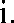 j. il Responsabile della Protezione dei Dati (RPD / DPO) è reperibile per qualsiasi aspetto inerente alla privacy a1 nr. 049-0998416 o scrivendo una mail a: dpo@robyone.net oppure una PEC a: dpo.i‘obyone@ronepec.it.Caprino Veronese, 12 giugno 2024PROT. N.	OIL	TTOREF.to D	aitro Badiale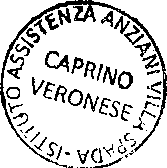 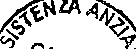 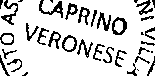 I0